MACRAY YACHT CLUB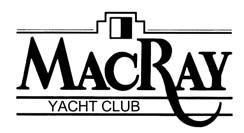      www.macrayyachtclub.com2017 MEMBERSHIP FORM         NEW MEMBER APPLICATION                                                                                                               RENEWAL PERSONAL INFORMATIONCAPTAIN: ___________________________________________Birthday_________________FIRST MATE: ________________________________________Birthday_________________	ANNIVERSARY: ______________________________________HOME ADDRESS: ____________________________________________________________CITY: ______________________________________STATE:__________ZIP:____________   CELL     HOME PHONE # (__________) ___________________________________   CAPTAIN      FIRST MATE   CELL     HOME PHONE # (__________) ___________________________________   CAPTAIN      FIRST MATE    CELL     HOME PHONE # (__________) ___________________________________   CAPTAIN      FIRST MATE EMAIL ADDRESS 1: ________________________________________________________________ INCLUDE E-MAIL MAILING LISTEMAIL ADDRESS 2: _______________________________________________________________   INCLUDE E-MAIL MAILING LISTCHILDREN:  (NAMES & AGES)____________________________________________________________________________________________________________________________________________________________YACHT INFORMATIONMODEL: _____________________________________________LENGTH:_________________BEAM: _____________________________________________DRAFT:____________________BOAT NAME: _______________________________________MC NUMBER: _______________MARINA:      MACRAY OR  _____________________________________________________	WELL NUMBER: _________________________________DUES INFORMATIONANNUAL MEMBERSHIP DUES:	$175.00MAKE CHECK PAYABLE TO:	MACRAY YACHT CLUBMAIL CHECK AND APPLICATION TO:	MACRAY YACHT CLUBATTN: FRED SHERRERD40691 Azalea Drive, Clinton Twp., MI 48036